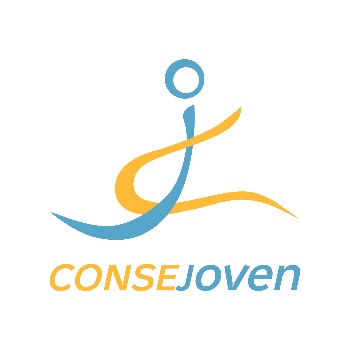 BANCO DE RECURSOSD/DÑa  ___________________________________ con DNI ___________________En calidad de ______________________________________________________ de la Entidad __________________________________ con número de registro _______________________ de Ciudad Real, con CIF ________________________ telf. de contacto _____________________ E-mail __________________________SOLICITO: Mediante esta solicitud, asumo las siguientes obligaciones:Comunicar al Consejoven cualquier anomalía o desperfecto, absteniéndose, en todo caso, de llevar a cabo alguna labor conducente a su reparación.Cuidar con diligencia el material cedido, manteniéndolo en perfecto estado. En caso de desperfecto, extravío u otros, la entidad se hace responsable de su reparación o reemplazo. El material no podrá ser destinado a otro uso que el específico de la Ficha de Solicitud.Devolver los bienes objeto de utilización en el mismo estado en que fueron recibidos, en el plazo de 1 día hábil desde la finalización de la cesión:Y para que así conste firmo la presente en Ciudad Real A ______________________de____________________________ de 20______________ Fdo._____________________________________________Esta solicitud debe ser remitida al correo electrónico info@consejoven.orgPara cualquier consulta pueden dirigirse al teléfono 926-251741. Ext 734Consejo Local de la Juventud                                                     www.consejoven.org C/Barcelona s/n-Telf.: 926-251741                                          info@consejoven.orgMODELO DE SOLICITUD DEL USO TEMPORAL DE RECURSOSRECURSOSN0INVENTARIOINICIO CESIÓNFINALIZACIÓNCESIÓNDENOMINACIÓNACTIVIDAD AREALIZAR